ІННОВАЦІЙНИЙ РОЗВИТОК ЕКОТУРИЗМУ ЯК НАЦІОНАЛЬНИЙ ПРІОРИТЕТ УКРАЇНИІнноваційна система України переживає не найкращі часи свого становлення та розвитку, що пов'язано перш за все з політичними подіями й постійними процесами перерозподілу влади на рівні Кабінету Міністрів України. Постійний перерозподіл сфер впливу як міністерствами, відомствами, так і їх керівними особами не дозволяє створити дану систему як систему організаційно-економічного та інформаційного забезпечення розвитку інноваційних процесів на рівні держави, а тим більше – дати змогу цій системі розвиватися, поширюватися і ефективно працювати в ринку і на ринок України.Аналіз інноваційного розвитку дав змогу побачити не лише проблемні сторони, а й відстежити позитивні тенденції, що зводяться до:– створення сприятливих ринкових умов для впровадження інновацій у виробничу діяльність та побут населення;– поступового зростання бюджетного фінансування потреб науково-технічного розвитку;– формування потенційних передумов зростання попиту на інноваційну продукцію у вітчизняній економіці;– зростання споживчого попиту суб'єктів національної економіки на інноваційні продукти, технології, знання;– зростання завдяки постійному збільшенню доходів населення споживчого попиту, що супроводжується приростом попиту на складну наукомістку продукцію;– посилення конкурентного тиску на внутрішньому і зовнішньому ринках, що поступово підштовхує підприємства до розуміння важливості інноваційної переорієнтації виробництва;– активізації участі українських виробників у конкуренції на зовнішніх ринках, які висувають додаткові жорсткі вимоги до їхньої інноваційної адекватності;– збільшення частки іноземних замовлень українським науковцям на виконання досліджень, в тому числі з боку США і країн Євросоюзу, що є свідченням збереження ще не до кінця втраченого потенціалу фундаментальної науки;– посилення ролі регіональних органів управління в забезпеченні науково-технічної діяльності.Крім того, на державному рівні була здійснена спроба систематизувати інноваційне законодавство України, що зумовили Закон «Про інноваційну діяльність», постанова КМУ «Про затвердження державної цільової інвестиційної програми «Створення в Україні інноваційної інфраструктури на 2009 - 2013 роки», згідно з якими затвердження інноваційної моделі розвитку – один з найважливіших системних чинників підвищення рівня конкурентоспроможності національної економіки та національної безпеки держави. Однак, інноваційна інфраструктура в Україні є функціонально неповною, недостатньо розвинутою, не охоплює всі сфери інноваційного процесу, у сфері матеріального і нематеріального виробництва не підтримується належним чином діяльність винахідників, раціоналізаторів, вчених, які мають завершені НДР. Не в повному обсязі використовується освітній і науковий потенціал, насамперед вищих навчальних закладів у сфері інформаційно-комунікаційних, високих наукоємних технологій, а також інформаційні ресурси системи науково-технічної та економічної інформації, а саме бази даних технологій, науково-технічних досягнень. Не визначено механізм стимулювання створення інноваційної інфраструктури. Інновації розглядаються з різних точок зору: технологічної, комерційної, соціальної.Інновації в туризмі мають деякім особливості. Так, впровадження будь-яких нововведень в туризмі утруднено в зв'язку з відсутністю сформованої законодавчої бази в туристичному секторі й у сфері інновацій. Будь-які зміни інноваційних процесів і норм вимагають додаткової адаптації законодавчої бази в туристському секторі.Так, туризм є сферою економіки України, що розвивається досить бурхливо. Розвиток туризму в усьому світі визначає низка факторів серед яких найчастішими є наступні:– зростаючі потреби населення у знайомстві з образом життя в інших регіонах і придбання нових знань;– насичення багатьох класичних і традиційних напрямів поїздок;– небезпека втрати квоти ринку у в'їзному туризмі;– загострення конкуренції, зростання пропозицій стандартизованих глобальних продуктів;– необхідність стримувати виїзд своїх громадян в зони, аналогічні за умовами регіонам своєї країни (природа, культура, клімат);– гармонійне поєднання привабливих умов відпочинку та подорожей (природних і культурних особливостей, можливостей проведення дозвілля, придбання специфічних товарів і спеціальних туристичних послуг) для повного задоволення потреб найвимогливіших туристів;– технологічна революція і експансія послуг в економіці;– перехід від економіки пропозиції до економіки попиту.Базуючись на положеннях Генерального погодження з торгівлі послугами, інновації в туризмі можуть розвиватися в трьох напрямках (рис.1)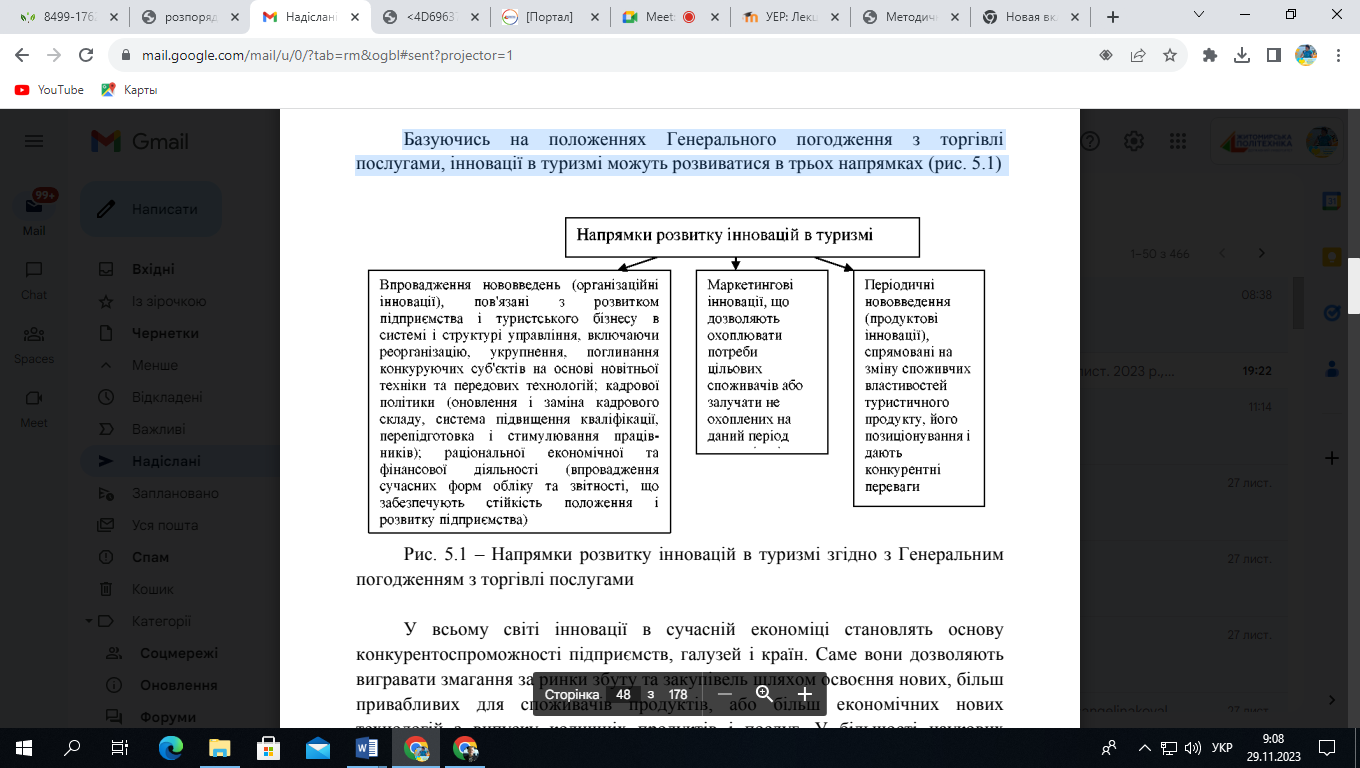 У всьому світі інновації в сучасній економіці становлять основу конкурентоспроможності підприємств, галузей і країн. Саме вони дозволяють вигравати змагання за ринки збуту та закупівель шляхом освоєння нових, більш привабливих для споживачів продуктів, або більш економічних нових технологій з випуску колишніх продуктів і послуг. У більшості наукових досліджень інновації класифікуються на продуктові й технологічні. А.М. Халагер використовував класифікацію інновацій, що виділяє інновації п’ять типів, представлених на рис. 5.2 і доповнених з погляду розвитку туристичної індустрії.Доцільно інтерпретувати інновації в туризмі в рамках запропонованої класифікації. При цьому залишається нерозглянутим детальний аналіз чинників, що впливають на очевидну різницю у типах інноваційного пошуку і ступеня розвитку інновацій у різних секторах індустрії туризму, країнах і організаціях.Продуктові інновації в туризмі. Туризм, на думку багатьох науковців, слід розглядати як галузь економіки, що стоїть на порозі важливих і ґрунтовних змін. Щоб оцінити це зауваження, необхідно звернутися до історії і зрозуміти, що реактивні літаки, післявоєнний світ, добробут, економічне зростання, пільгові ціни на проїзд, чартерні рейси, «пекідж-тури», скоординована діяльність багатонаціональних корпорацій виробили своєрідний туристичний феномен - феномен масових, стандартизованих і жорстко спакетованих відпусток. Однак змінилась також і структура власне туризму.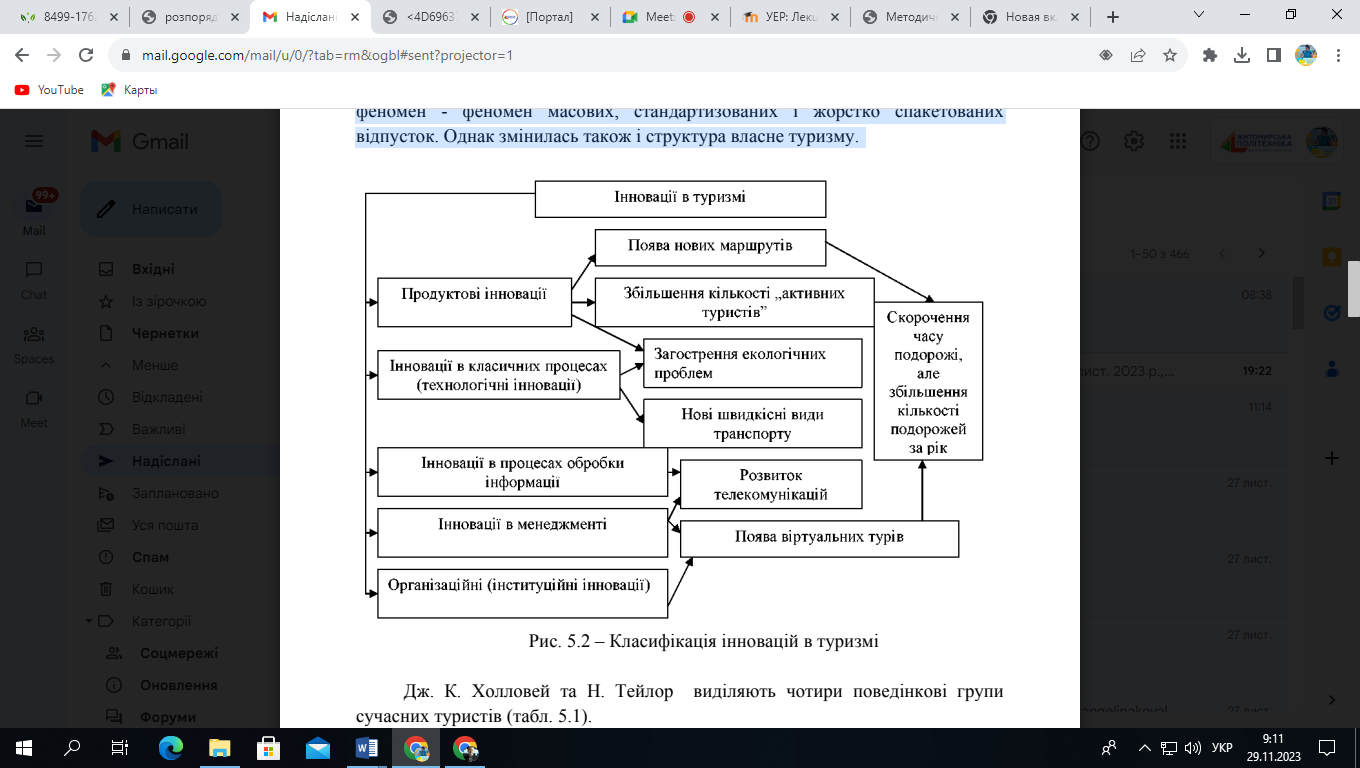 Дж. К. Холловей та Н. Тейлор виділяють чотири поведінкові групи сучасних туристів: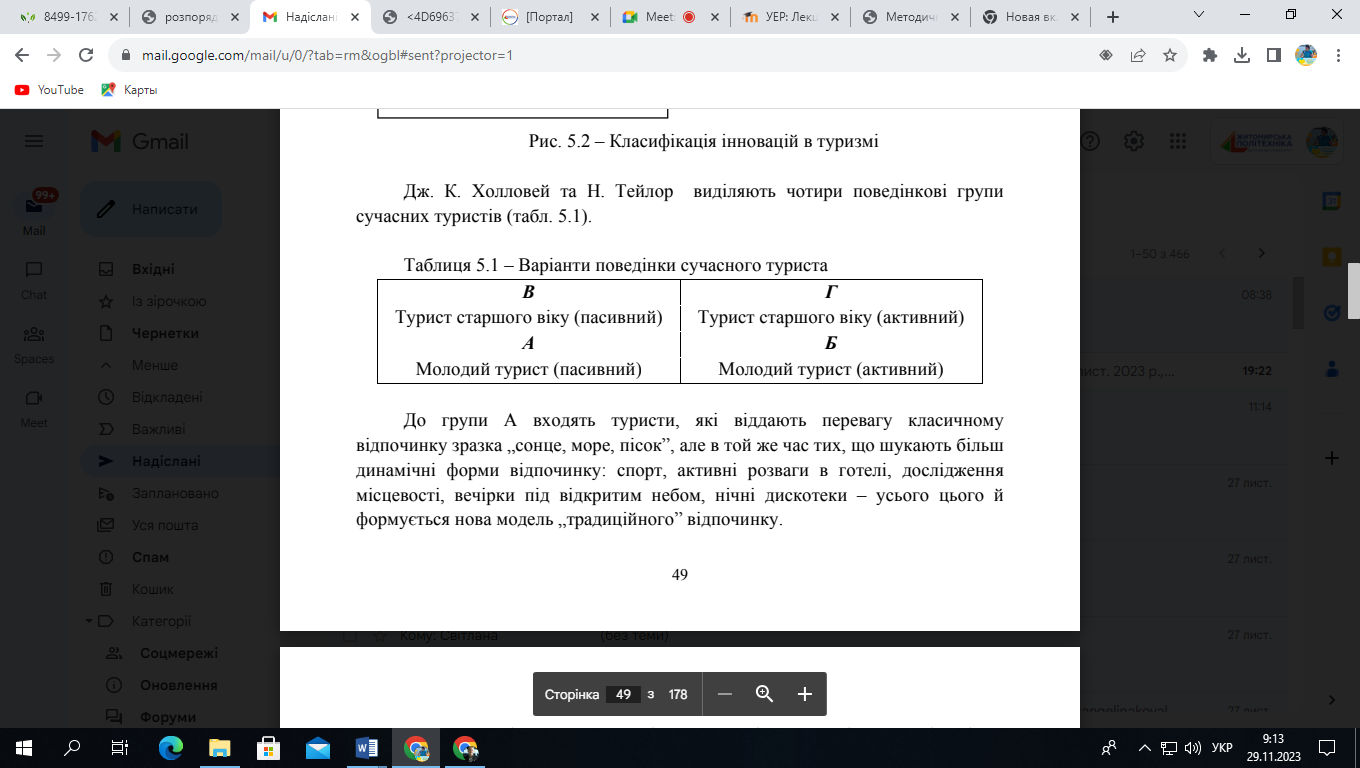 До групи А входять туристи, які віддають перевагу класичному відпочинку зразка „сонце, море, пісок”, але в той же час тих, що шукають більш динамічні форми відпочинку: спорт, активні розваги в готелі, дослідження місцевості, вечірки під відкритим небом, нічні дискотеки – усього цього й формується нова модель „традиційного” відпочинку.До групи Б відносяться молоді, безтурботні й ризикові люди, які воліють новизни. Звичайно вони користуються громадським транспортом та інфраструктурою, спілкуються з місцевими жителями, навіть якщо не знають місцевої мови.До групи В входять туристи старшого віку, які не визнають нічого, крім традиційних морських курортів (як правило, вибір припадає на сусідні держави, а ідеальний варіант – відпочинок на батьківщині).Групу Г складають енергійні представники старшого віку, які в змозі придбати індивідуальні тури до Латинської Америки, Японії та інших держав Сходу.Виходячи з цього, доцільно сформувати інноваційний розвиток продуктів туризму в Україні. Так, першочерговим завданням має стати вирішення питання реформації курортних закладів. Україна має великий потенціал розвитку так званого пасивного (а для старшого покоління він є оздоровчим) туризму. Усього в Україні налічують 79 родовищ мінеральних вод на 109 земельних ділянках, на базі яких може розвиватися курортне господарство, однак експлуатується тільки 8,9 %.Великі можливості для розвитку курортного господарства мають Автономна Республіка Крим, Одеська, Запорізька, Закарпатська, Львівська та інші області.Інновації у класичних процесах в основному направлені на поліпшення виконання вже існуючих операцій. Виробництво удосконалюється за рахунок зміни технології, що дозволяє досягти зниження витрат на робочі ресурси або інші виробничі витрати. Іноді необхідність інтенсифікації виробничих процесів йде пліч-о-пліч з концепцією загального розвитку. Наприклад, шляхом раціоналізації процесів обслуговування нові технології можуть зберегти і працю, і енергію. Електричні лампи з низьким споживанням енергії економлять як кошти на оплату електроенергії, так і витрати на технічний персонал, оскільки заміна лампи потрібна набагато рідше. Індукційні печі (які включаються від дотику посуду) економлять до 50% енергії в ресторанних кухнях. У той же час знижується час, що витрачається на приготування страв.Для туризму першочергового значення набуває розвиток нових видів транспорту серед яких є поява нових потужних літаків, літаків змішаного типу, які завдяки значному зниженню рівня лобового опору будуть споживати в двічі менше пального, ніж звичайний реактивний літак, що також зменшить вартість перельоту й зробить авіаподорожі більш доступними.Інновації у процесах обробки інформації. Радикальний розвиток інформаційних технологій має великий вплив на індустрію туризму, оскільки підвищує ефективність діяльності і надає можливості для розширення бізнесу в географічному, маркетинговому й операційному аспектах. Інформаційні технології життєво важливі для обробки інформації, а також для моніторингу проблем навколишнього середовища.В останні роки великого поширення набули розробки систем інформації та резервування, прив'язаних до конкретного регіону або дестинації (туристські інформаційні системи). Мета цих розробок – забезпечити привертання уваги до місцевих туристичним організаціям і заходам. Розвиток телекомунікацій відіграє неабияке значення в інноваційному розвитку процесів обробки інформації.Інновації в менеджменті, пов'язані з обробкою інформації, вже згадані вище, крім цього, інформаційні технології удосконалюються щороку, і з'являється безліч інших інформаційних систем, покликаних допомогти менеджменту туризму у вирішенні найрізноманітніших завдань. У цій рубриці концентрується увага на аспектах менеджменту по зв'язку і співпраці з людьми.Для такого аналізу інноваційних можливостей важливо взяти до уваги всі категорії людей, залучених до процесу виробництва й споживання туристських продуктів.Інновації в організації. Головною умовою дієздатності організацій є стабільність. Однак організації змінюються з часом для досягнення нових цілей і подолання періодів нестабільності, викликаних змінами попиту, виснаженням ресурсів і науково-технічним прогресом. Наростаюча занепокоєність проблемами навколишнього середовища є ситуацією нестабільності, що стимулює розвиток організаційних інновацій.Таким чином можна виділити, які з аналізованих груп інновацій мають в Україні найбільші перспективи (табл.2).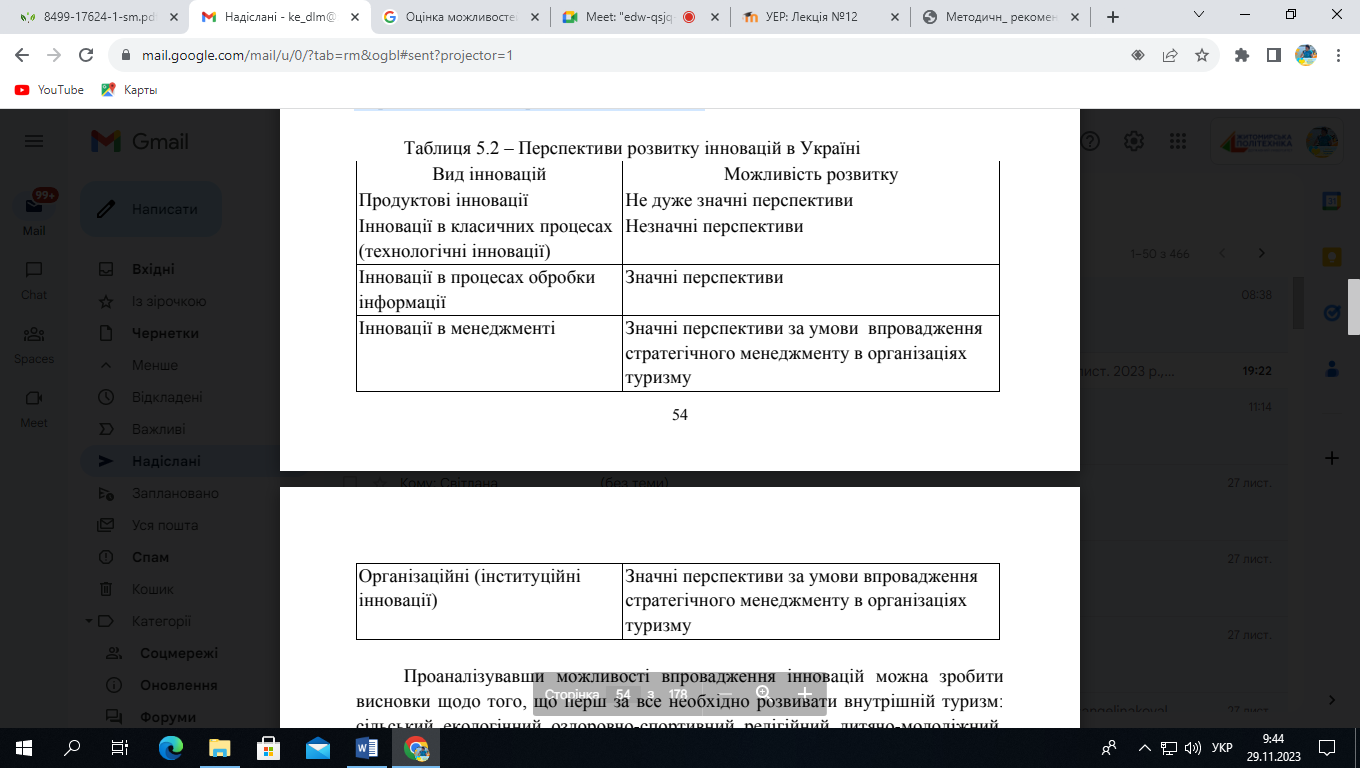 Проаналізувавши можливості впровадження інновацій можна зробити висновки щодо того, що перш за все необхідно розвивати внутрішній туризм:СільськийЕкологічнийоздоровчо-спортивнийрелігійнийдитячо-молодіжнийекстремальниймисливськийТаким чином, для розвитку туризму в Україні перш за все необхідно обрати інноваційний шлях розвитку, де на першому місці стають інновації у сфері інформаційних технологій, друге місце займають продуктові інновації, адже зазначений туристський потенціал України розкритий не повністю. Крім того важливим аспектом розвитку туристичної галузі є розвиток суміжних галузей: транспорт, дорожне господарство, готельне господарство та ін.